More and LessThis activity requires some resources. If possible, please find a group of objects. This could be small blocks, figures, conkers, crayons, anything that you have lots of that are all relatively similar. If you have two pots that these objects fit in, that would also be helpful. Place one object in one pot, and lots in the other. Can your child identify which pot has ‘one’? Which pot has ‘lots’? Which one has ‘more’? Which one has ‘less’? Do this several times, changing the pots and objects around each time. You could make up different sets that are the ‘same’ and ‘different’. There are some symbols at the bottom of this document that you could enlarge and print to support this learning. This could lead on to the child making their own groups of one/lots. Try to encourage them to use the terminology themselves. Once your child has had some time to work on that terminology, you can move on to adding more objects to the pots and taking away objects. There are more symbols at the bottom of the document to support this. Can they estimate how many objects they might have in the pot? With support, can they count the number of objects they have? 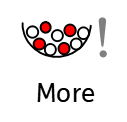 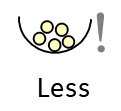 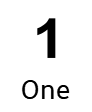 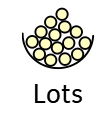 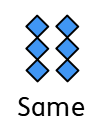 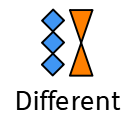 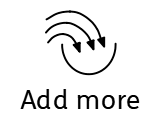 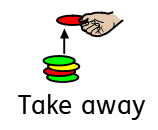 